Appendix 1: Committee on Climate Change Spheres of Local Authority Influence Diagram 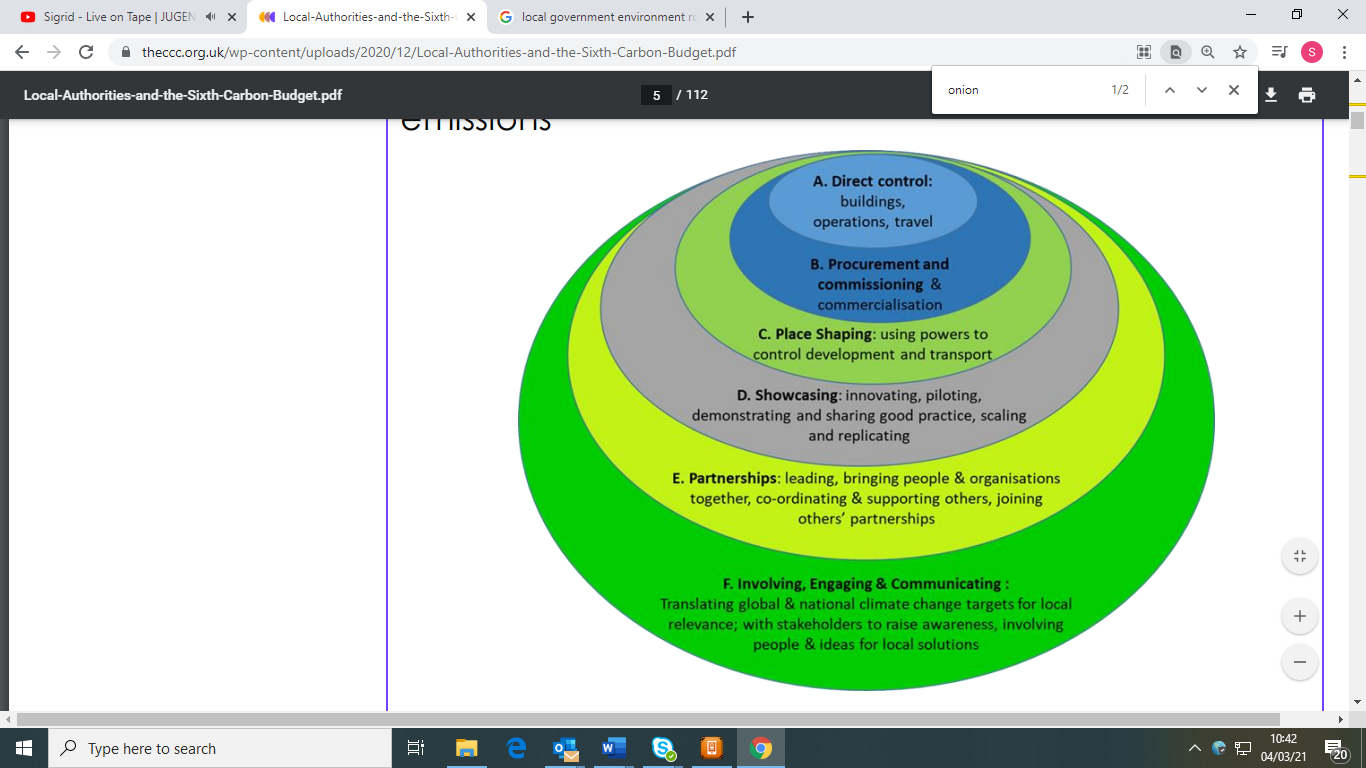 